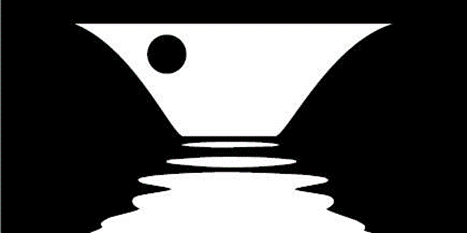 The View PubAppetizersChicken WingsA Pound of Chicken Wings served with a choice of Buffalo, Asian Orange Garlic, or Jamaican Jerk Spiced Rub with a side of Bleu Cheese or Ranch and Vegetable Crudité.$11Bleu Chips*House Made Chips with Bailey Hazen Bleu Cheese Crumbles, Bleu Cheese Dressing, and Scallions$9Fried Dill PicklesBeer Battered Dill Pickles Deep Fried and served with a Spicy Dipping Sauce$9Chili Rellenos PoppersPoblano Pepper Bites with Pepper Jack and Cotija Cheese Battered and Deep Fried with a Green Chili Salsa Verde$10Soup d’ JourPlease ask your Server about Today’s Soup of the Day$7Salads Add Grilled Chicken $6Add Jumbo Shrimp $9House Salad *Local Mixed Greens topped with Cucumbers, Tomatoes, Carrots, and Onions with a House Made Maple Balsamic Vinaigrette.$13Caesar Salad Crisp Romaine Lettuce, House Made Caesar Dressing, Shaved Asiago, and Garlic Herb Croutons.$13SandwichesServed all DayBlack Bean BurgerBlack Bean Burger on a Brioche Bun with Guacamole, Cabot Cheddar, Lettuce, Tomato, Onion and a side of French Fries and a Pickle.$13Steak and CheeseCertified Angus Shaved Beef on a Sub Roll topped with Provolone, Onions, Peppers, and Mayo served with Fries and a Pickle.$14Double Stack CheeseburgerTwo 4oz Black Angus Patties topped with American Cheese with Lettuce, Tomato and Onion, Fries and a Pickle.$15Add Bacon $2BLATHickory Smoked Bacon, Lettuce, Tomato, and Avocado on Country Style Artisan White Bread.$12Crispy Chicken Ranch WrapCrispy Breaded Chicken with Romaine Lettuce, Pico de Gallo, and Ranch tossed in a Flour Tortilla.$13Add Sriracha $1Steak Bahn MiGinger Garlic Marinated Steak, Pickled Vegetable Slaw (Peppers, Carrots and Onions)Cilantro and Fresh Jalapeno.$16The View PubEntrees Served after 4:00pm NightlySteak FritesPan Roasted Teres Major served with a Bearnaise Compound Butter, Asparagus, and French Fries$29Greek ChickenPan Roasted Chicken Breast with Artichokes, Kalamata Olives, Capers, Spinach, Garlic, Sundried Tomatoes, Asparagus, White Wine and Feta, with Basmati Rice.$23Shrimp ScampiJumbo Shrimp tossed with White Wine, Garlic, Butter, Parsley, and Lemon over Linguine.$24Grilled SalmonGrilled Atlantic Salmon topped with Miso Marinated Pickled Slaw (Peppers, Carrots and Onions) with Basmati Rice.$27Kid’s OptionsChicken TendersChicken Tenders, French Fries, Carrots and Celery, and a Pickle.$9Grilled CheeseAmerican Cheese, Toasted White Bread, Fries, Carrots and Celery, and a Pickle.$9Kid’s Burger4oz Angus Patty with American Cheese, Brioche Bun, Fries, Carrots and Celery, and a Pickle$9As a Response to minimizing exposure to Covid-19 and minimal staffing, all offerings will be served using Compostable Paper Goods. Thank you for your understanding and patience. Please call Ahead (802) 626-7460 for Reservations if looking to eat in our Dining Area. Reservations must be taken in advance and Contact information must be provided. Additional Seating is available indoors and outdoors for Grab and Go. *Consuming raw or undercooked meats, poultry, seafood, shellfish or eggs may increase your risk of Foodborne illness***Parties of six or more are subject to a 20% automatic gratuity**